ПРОЕКТформирования представлений о трудеу детей 4 – 5 лет по теме: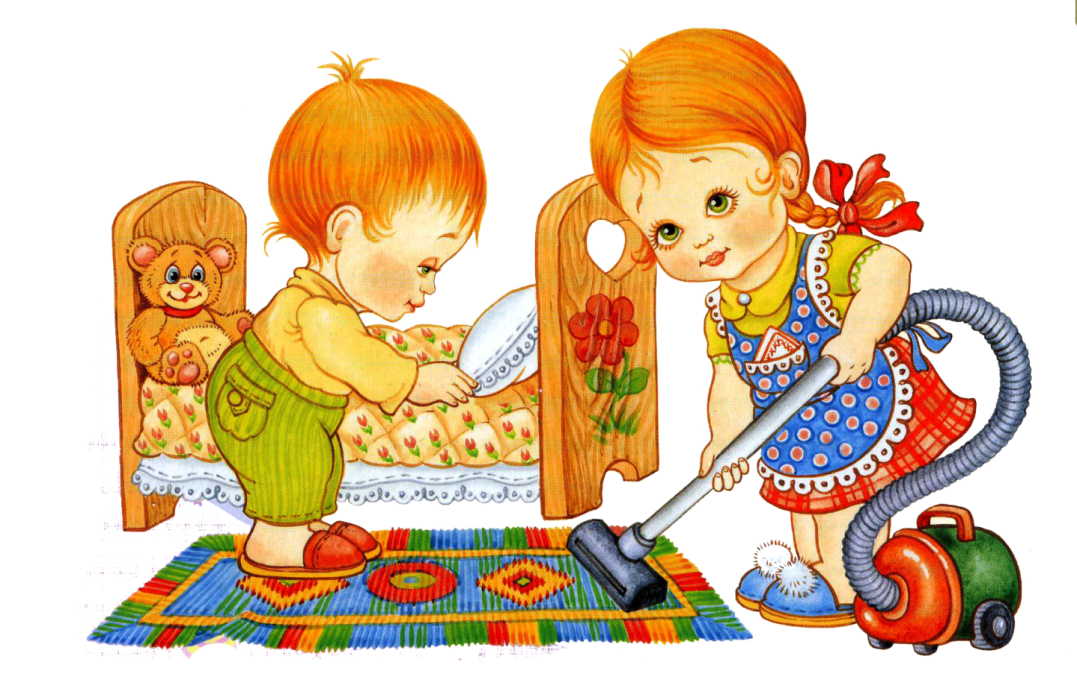                  Подготовили и провели:                                           Воспитатели средней  группы                                         Гречко Елена Владимировна и                              Красильникова Ия Николаевна 2018 годИнформационная карта проектаАктуальность:    Дети всегда в своих играх, помыслах – «зеркало общества».    Дошкольное детство - это отрезок жизни ребенка, когда рамки семьи раздвигаются до пределов улицы, города, страны. Если в период младенчества ребенок, находясь в кругу семьи, получал необходимые условия для своего развития, то в раннем дошкольном возрасте расширяется круг его интересов. Ребенок открывает для себя мир человеческих отношений, разные виды деятельности взрослых людей. Он испытывает огромное желание включиться во взрослую жизнь, активно в ней участвовать.     Труд детей дошкольного возраста является важнейшим средством воспитания. Весь процесс воспитания детей в детском саду может и должен быть организован так, чтобы они научились понимать пользу и необходимость труда для себя и для коллектива. Относиться к работе с любовью, видеть в ней радость – необходимое условие для проявления творчества личности, ее талантов.Полное название проекта:   «Маленькие помощники».Авторы проекта: Гречко Елена Владимировна и Красильникова Ия Николаевна – воспитатели  Продолжительность проекта:  краткосрочный  (3 недели _________________________.).Тип проекта по количеству участников:   групповой.Тип проекта по доминирующему виду проектной деятельности: познавательный.Тип проекта по содержанию: информационно практико-ориентированный, познавательно - игровой.Участники проекта:   воспитатели, дети, родители.Возраст детей:   4 – 5 лет.Проблема:  у детей наименьшим образом  развит интерес к труду близких взрослых, это важно,  так как на данном  этапе у ребенка происходит формирование личностных качеств, умений и стремления к труду.Цель проекта:  Дать понятие о труде в общем смысле слова:  взрослых, сверстников через наблюдение, через трудовую деятельность, через беседы и игры. Задачи проекта:	Для детей:- Развить трудолюбие и  желание помочь. - Развить познавательные способности. - Развить коммуникативные навыки. - Научить  детей  узнавать и называть некоторые трудовые действия.- Сформировать различные представления об орудиях труда.Для педагога: 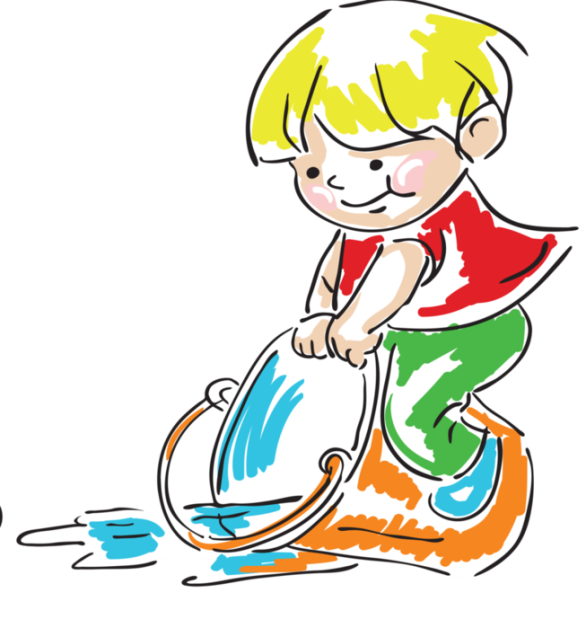 - Обеспечить психологическое благополучие и здоровье детей. - Приобщить  детей к процессу познания. - Привлечь детей к совместной с взрослым деятельности. Для родителей:- Активизировать желания искать пути приобщения своих детей к труду в семье + оказанию помощи родным  (вместе с детьми).Форма проведения итогового мероприятия проекта: -  сбор фотографий «Маленькие помощники». Продукты проекта:Для детей:Материализованные – рисунки, постройки, чистота в группе, пересадка растений, чистое бельё кукол…. Нематериализованные – знания о труде взрослых и детей. Для педагога:Получение опыта работы с дошкольниками 4 – 5 лет в сфере трудового воспитания.Для родителей:Получение новых знаний о трудовом воспитании детей в семье и в детском саду.Ожидаемые результаты по проекту:Для детей:	- Знания  о труде в целом и взрослых и детей.- Развитие  трудолюбия и  желания помочь.Для педагога:- Научить  эмоционально  откликаться на просьбу взрослого о помощи.- Обогатить и активизировать  словарь:  веник, совок, швабра, тряпка, подметать, убирать, мыть, протирать и т.п.Для родителей:- Вызвать интерес и желание к совместной работе с педагогом и детьми.Интеграция образовательных областей.
Речевое развитие.
Социально-коммуникативные развитие.
Художественно-эстетическое развитие.
Познавательно развитие.
1 ЭТАП  ПРОЕКТА – подготовительный – ОРГАНИЗАЦИОННЫЙ.
  Сбор материала, необходимого для реализации проекта. 
  Разработка конспектов мероприятий по ознакомлению и привлечению детей к труду.
  Изготовление пособий и  подготовка необходимого материала для трудовой и продуктивной деятельности.
  Организация предметно развивающей среды для самостоятельной деятельности детей в игровых центрах.
2 ЭТАП  ПРОЕКТА – основной – ПРАКТИЧЕСКИЙ.работа с детьми:Беседа с детьми о труде младшего воспитателя, после беседы поставлена задача: узнать,  почему в нашей группе так чисто? Ответ на этот вопрос дети получат в результате реализации проекта.  Беседа  «Не сиди, сложа руки – так не будет скуки».  Совместная деятельность – экскурсия в прачечную «Труд взрослых – прачка» (посещение     кухни, прачечной, медицинского кабинета, склада рабочих…).  Наблюдения (за трудом взрослых).  Рассматривание иллюстраций, чтение художественной литературы («Колосок», «Федорино    горе», «Что такое хорошо и что такое плохо»).  Организация дидактических и сюжетно – ролевых игр.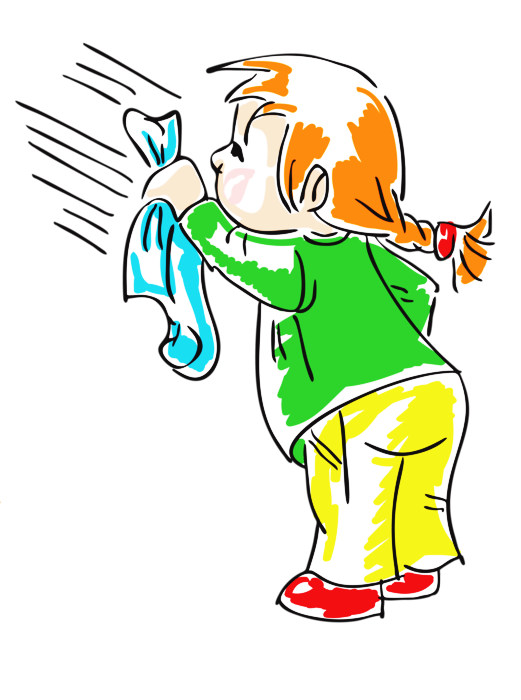   Генеральная уборка группы «Моем, моем чисто-чисто…».  Дежурство детей в столовой зоне группы (помощь няне).  Привитие навыков самообслуживания (сложим сами салфетки для губ в вазочки).  Подготовка горшков с землёй для пересадки комнатных растений.  Пересадка комнатных цветов в горшки с землёй.  Совместное с воспитателем мытьё игрового материала группы   и детских игрушек.  Стирка кукольного белья.  Уборка за собой игрушек после самостоятельных игр.  Просмотр презентации «В мире профессий».  Формирование эстетического чувства через аккуратное красивое складывание   и расстановку детской литературы на книжной полке.  Продуктивная деятельность (аппликация, ручной труд).
 Ручной труд «Подарим няне красивое ведро и веник» (из бросового  материала и бумаги).
 Ручной труд «Мисочка для наших поваров» (папье-маше).работа с родителями)
 Консультация «Трудовое воспитание ребёнка в семье»
 Рекомендации по воспитанию трудолюбия «Маленький помощник»                3 ЭТАП  ПРОЕКТА – заключительный – ПОДВЕДЕНИЕ  ИТОГОВ.
  Конспект проекта в методический кабинет. Выставка детских работ по продуктивной деятельности по теме проекта. Фотоотчёт.
Ожидаемые результаты:
  Дети поняли, какие профессии есть в ДОУ, для чего они нужны.  Поняли, что надо трудиться, чтобы было чисто, красиво, эстетично…
  Появилось уважение к труду взрослых.
  Научились ориентироваться в помещении ДОУ.  Научились трудиться сообща, распределяя обязанности со сверстниками группы.  Окрепла дружба и сплочение детей друг с другом.План реализации проекта:
Беседа с детьми о труде младшего воспитателя, после беседы поставлена задача: узнать, почему в нашей группе так чисто? Ответ на этот вопрос дети получат в результате реализации проекта.Беседа  «Не сиди, сложа руки – так не будет скуки».                           (см. Приложение 1)Совместная деятельность – экскурсия в прачечную «Труд взрослых – прачка» (посещение кухни, прачечной, медицинского кабинета, склада рабочих…).                                                                                                                   (см. Приложение 2)Наблюдения (за трудом взрослых).Рассматривание иллюстраций, чтение художественной литературы и загадок о профессиях («Колосок», «Федорино горе», «Что такое хорошо и что такое плохо»).                                                                                                                    (см. Приложение 3)Организация дидактических и сюжетно – ролевых игр.Генеральная уборка группы «Моем, моем чисто-чисто…».Дежурство детей в столовой зоне группы (помощь няне).Привитие навыков самообслуживания (сложим сами салфетки для губ в вазочки).Подготовка горшков с землёй для рассадки комнатных растений.Пересадка комнатных цветов в горшки с землёй.Совместное с воспитателем мытьё игрового материала группы и детских игрушек.Стирка кукольного белья.Уборка за собой игрушек после самостоятельных игр.Просмотр презентации «В мире профессий».Формирование эстетического чувства через аккуратное красивое складывание и расстановку детской литературы на книжной полке.Продуктивная деятельность (аппликация, ручной труд).
 Ручной труд «Подарим няне красивое ведро и веник»    (из бросового материала и бумаги).
 Ручной труд «Тарелочка для наших поваров» (папье-маше).  В заключении хочется отметить, что данная деятельность нами была проведена впервые и считаем, что цели и задачи были нами успешно решены, дети приняли активное участие в реализации проекта. Результат достигнут!Паспорт информационного проекта по теме: «Маленькие  помощники» для детей средней группы ДОУТип проектаПо доминирующей в проекте деятельности:  информационный.По содержанию:   информационно практико-ориентированный, познавательно - игровой.По числу участников проекта:   групповой (15-20 человек).По времени проведения:   краткосрочный (3 недели).По характеру контактов:  ребенок и семья, в рамках ДОУ.По профилю знаний:   многопредметный. По характеру участия ребенка в проекте:   участник от зарождения     идеи до получения результата.Состав проектной группы:Руководители проекта – воспитатели Гречко Е. В. и Красильникова И. Н.Дети и родители средней группы.Цель проекта:Привлечь детей к выполнению трудовых поручений.Задачи проекта:1. Познакомить детей с предметами необходимыми для трудовой деятельности.2. Расширять знания детей о профессиях родителей и работающих в ДОУ взрослых.3. Вызвать интерес к результатам трудовых действий. 4. Вызывать желание детей участвовать в выполнении трудовых поручений.5. Формировать представления об уходе за комнатными растениями: пересадка, полив, уход.6. Предоставление возможности каждому ребенку поучаствовать в уходе за растениями.7. Расширять и закреплять знания детей о содержании в порядке и чистоте группы, игрушек,       книг и т. п.8. Расширять и закреплять знания детей о помощи взрослым группы и родителям в семье.Актуальность проблемы:Приобретение детьми знаний о труде в общем смысле слова:  взрослых, сверстников через наблюдение, через трудовую деятельность и художественную литературу, через беседы и игры. Умение включаться в коллективный труд со сверстниками группы.Этапы реализации проекта:Подготовительный – организационный.Основной – практический.Заключительный – подведение итогов. Значение проекта для всех его участников:Дети: получают и закрепляют на практике правила трудовой деятельности, помощи взрослым и безопасности.Педагоги: продолжение освоения метода проектирования – метод организации насыщенной детской деятельности, который дает возможность расширять образовательное пространство, придать ему новые формы, эффективно развивать творческое и познавательное мышление дошкольников.Родители: расширяют возможности сотрудничества со своими детьми, подготавливают материал для обучения своих детей.Предполагаемое распределение ролей в проектной группе:Воспитатели: организуют образовательные ситуации, совместную продуктивную деятельность, консультирование родителей.Дети: участвуют в образовательной и игровой деятельности.Родители: подготавливают материал для обучения детей, закрепляют полученные детьми знания на практике.Обеспечение проектной деятельности:Методическое:Художественная литература.Материал для продуктивной деятельностиПредполагаемый результат проектаДети охотно выполняют трудовые поручения.Реализация проекта по этапам:Подготовительный этапОпределение темы проекта.Формулировка цели и определение задач.Подбор материалов по теме проекта.Составление плана основного этапа проекта.Основной этапРаспределение образовательной деятельности по дням и по времени.Заключительный этапКонспект проекта в методический кабинет.Выставка детских работ по продуктивной деятельности по теме проекта.Фотоотчёт.Ожидаемые результаты:Дети поняли, какие профессии есть в ДОУ, для чего они нужны.Поняли, что надо трудиться, чтобы было чисто, красиво, эстетично…Появилось уважение к труду взрослых.Научились ориентироваться в помещении ДОУ.Научились трудиться сообща, распределяя обязанности со сверстниками группы.Окрепла дружба и сплочение детей друг с другом.Этапы подготовки и реализации проектаСписок используемой литературыОТ РОЖДЕНИЯ ДО ШКОЛЫ. Примерная общеобразовательная программа дошкольного образования (пилотный вариант) / Под ред. Н. Е. Вераксы, Т. С. Комаровой, М. А. Васильевой. – М.: МОЗАИКА-СИНТЕЗ, 2014. – 352 с.Алешина Н.В. Ознакомление дошкольников с окружающим / Н. В. Алешина.-М.: "Педагогическое Общество России", 2000.Воспитание дошкольника в труде / Под ред. В. Г. Нечаевой.- М.: Просвещение,1974.Захаров Н.Н. Профессиональная ориентация дошкольников /Н. Н. Захаров.- М.: Просвещение, 1988. Кондрашов В. П. Введение дошкольников в мир профессий: Учебно-методическое пособие / В. П. Кондрашов.- Балашов: Изд-во "Николаев", 2004.Логинова В., Мишарина Л. Формирование представления о труде взрослых/ В. Логинова, Л. Мишарина // Дошкольное воспитание.- 1978.- № 10.Мир детства. Дошкольник. / Под ред. А. Г. Хрипковой. – М.: Педагогика, 1987.Потапова Т.В. Беседы о профессиях с детьми 4 – 7 лет/Т. В. Потапова.- М.: ТЦ Сфера, 2008.Пряжников  Н. С. Профессиональное и личностное самоопределение / Н. С. Пряжников. - Воронеж, 1996. Федоренко В. Формирование представлений о профессиях. / В. Федоренко // Дошкольное воспитание.- 1978.-№10.Пособие «Трудовое воспитание в детском саду» / Л. В. Куцакова- Мозаика-Синтез Москва. 2014.Трудовое воспитание в детском саду. Программа и методические рекомендации для работы с детьми - 2-7 лет ./ Т. С. Комарова, Л. В. Куцакова, Л. Ю. Павлова. – М.: Мозаика-Синтез, 2005.Беседы с дошкольниками о профессиях. / Т. В. Потапова – М: Сфера,2005. (Серия «Вместе с дошкольниками»).Куцакова «Нравственно-трудовое воспитание        в детском саду», Методические рекомендации        к программе воспитания и обучения в детском        саду /под ред. Васильевой М. А., Гербовой        В.В., Комаровой Т. С., М., Мозаика-синтез, 2007ПРИЛОЖЕНИЯПРИЛОЖЕНИЕ  1Беседа с детьми по теме: «Не сиди, сложа руки – так не будет скуки»Трудолюбие К. Ушинский назвал самым большим богатством, которое родители могут оставить детям в наследство.На пятом году жизни в игре закладываются основы общественно полезной деятельности, совершенствуются навыки самообслуживания. Постепенно дошкольники начинают относиться к труду как к серьезной деятельности, одобряемой и поощряемой родителями и воспитателями. Такое отношение к труду следует всячески поддерживать.В ходе бесед воспитатель рассказывает детям о важности труда в жизни человека, о его полезности и значимости; знакомит дошкольников с различными профессиями; на конкретных примерах показывает, что труд, даже самый простой, требует определенных усилий.Не сиди сложа руки – так не будет и скуки (4–5 лет)В ходе беседы воспитатель рассказывает детям о полезности и значимости труда.– Бывает ли вам скучно? – интересуется у детей воспитатель. – А как вы избавляетесь от скуки?– Послушайте, что делала Света, когда ей было скучно (С. Баруздин "Когда не бывает скучно")....Поиграли ребята и стали собираться гулять. Светлана осталась в группе.– Ты сегодня кашляешь, тебе лучше посидеть в комнате, – сказала Зинаида Федоровна. – Поиграй, а мы скоро вернемся.Светлана постояла посреди комнаты, посидела на стуле, походила из угла в угол, и так скучно ей стало! На улицу хочется!– Вовсе я не кашляю! Почему меня гулять не взяли?Пришла няня Нина Марковна, стала прибирать в комнате. Нужно стулья по порядку расставить, пол подмести, стекла протереть.Много дел у Нины Марковны! Никак одной не управиться.– Я помогу! – говорит Светлана. – Давайте вместе убирать.И они стали работать вместе. Светлана расставляет стулья, а Нина Марковна подметает пол. Света складывает книги, а Нина Марковна оправляет постели в спальне…– Скорее, – говорит Светлана, – а то не успеем!– Скорее! – говорит Нина Марковна. – Нужно все до прихода ребят убрать. Тикают часы на стене, бегут стрелки: пять, десять, пятнадцать минут… Время летит быстро, а работа идет еще быстрее. Только Нина Марковна со Светой кончили уборку, как на улице пошел дождь и все ребята прибежали домой. Вошли к себе в группу, посмотрели… Чисто в комнате, уютно, хорошо!– Ну как, тебе не скучно было? – спрашивает Свету Зинаида Федоровна.– Нет, – отвечает Светлана, – мы с Ниной Марковной работали!– Какое настроение было у Светы, когда все ушли гулять? (Ей было скучно, хотелось на улицу к ребятам.)– Как Света нашла себе интересное занятие?– Кому Света помогала? Что она делала?– Что увидели ребята, когда вошли в группу?– Что сказала девочка в ответ на вопрос воспитательницы: "Ну как, тебе не скучно было?"– Кто из вас любит работать?– Как мы называем человека, который любит работать, приносить пользу окружающим? (Трудолюбивый, работящий.)– Расскажите о том, что вы умеете делать.– Объясните пословицу "Не сиди сложа руки – так не будет и скуки".ПРИЛОЖЕНИЕ  2Совместная деятельность – экскурсия в средней группе: «Труд взрослых – прачка».Задачи: продолжать знакомить детей с работой сотрудников детского сада;показать детям, что сотрудники детского сада заботятся о детях;формировать у детей представление о содержании и структуре труда прачки, о характере стирального трудового процесса (цель, материал, бытовая техника, результат);рассказать об опасности бытовых электрических приборов и бережном с ними обращении;воспитывать уважительное отношение к труду прачки, облегчить их труд (труд в прачечной очень тяжёл, и если дети будут хорошо мыть руки, сотрудникам легче будет стирать полотенца).Ход мероприятия:Беседа «Кто стирает нам бельё?»Воспитатель:  Ребята, послушайте, я прочитаю вам отрывок из знакомого вам стихотворения, попробуйте вспомнить его: Одеяло убежало,Улетела простыня,И подушка, как лягушка,Ускакало от меня…- Как называется это произведение? («Мойдодыр».)- Да это произведение К.И.Чуковского «Мойдодыр».- Кто помнит, почему вещи убежали от мальчика? (Он был грязнуля.)- У нас группе грязнуль нет, но всё-таки иногда некоторые ребята могут испачкать полотенце, если не очень хорошо помоют руки.- Кто заботится о том, чтобы у детей были чистые полотенца? (ответы детей.)- У каждого из вас есть не только полотенце, но и постельное бельё: простыня, пододеяльник, наволочка. Вам их тоже часто меняют – стелят чистые. К то же это так заботится о вас?  (прачка)- Что делает прачка в детском саду?- Кому и для чего нужно чистое бельё? Игра имитация: «Стираем бельё».Дети имитируют все компоненты стирки белья (по сигналу воспитателя): наливаем воду в таз, стираем, выжимаем, стряхиваем и развешиваем, гладим.Экскурсия в прачечную.Воспитатель:   Сегодня мы пойдём с вами в прачечную нашего детского сада, где стирают бельё для всех детей детского сада, и посмотрим, как работникам прачечной удаётся постирать так много белья.- Куда мы с вами сейчас пойдём? ( в прачечную)- Как зовут работников прачечной? А как называется профессия?- Не забудьте поздороваться, когда придёте в прачечную.В прачечной.- Куда мы с вами пришли, ребята? Кто здесь работает? Давайте познакомимся с работниками прачечной. Это …. А сейчас …. расскажет вам, как им  удаётся постирать  так много белья. Посмотрите, сколько тут белья. (Показывает приготовленное к стирке бельё.)Рассказ работника прачечной о своей работе с показом действий.Составление рассказа.Детям предлагается схема трудового процесса стирки белья: дети рассказывают последовательность и выкладывают картинки.Минутка безопасности: правила общения с бытовыми электроприборами.Игра «Можно или нельзя».Дети становятся в круг. Воспитатель называет какое-нибудь действие. Кому из детей он бросит мяч, тот отвечает, можно или нельзя:- детям включать утюг;- играть рычагом управления стиральной машины;- самостоятельно гладить бельё на гладильной доске;- детям стирать бельё в стиральной машине?…………………..ПРИЛОЖЕНИЕ  3Загадки о профессиях взрослыхЭтапМероприятиеОрганизационный- Ознакомление родителей с проектом (индивидуальная беседа с каждым родителем).- Беседа с детьми о труде младшего воспитателя, после беседы поставлена задача: узнать, почему в нашей группе так чисто? Ответ на этот вопрос дети получат в результате реализации проекта. -   Беседа  «Не сиди, сложа руки – так не будет скуки».-  Совместная деятельность – экскурсия в прачечную «Труд взрослых – прачка» (посещение кухни, прачечной, медицинского кабинета, склада рабочих…).-  Наблюдения (за трудом взрослых).-  Рассматривание иллюстраций, чтение художественной литературы («Колосок», «Федорино горе», «Что такое  хорошо и что такое плохо»).-  Организация дидактических и сюжетно – ролевых игр.-  Генеральная уборка группы «Моем, моем чисто-чисто…».-  Дежурство детей в столовой зоне группы (помощь няне).-  Привитие навыков самообслуживания (сложим сами салфетки для губ в вазочки).-  Подготовка горшков с землёй для пересадки комнатных растений.-  Пересадка комнатных цветов в горшки с землёй.-  Совместное с воспитателем мытьё игрового материала группы и детских игрушек.-  Стирка кукольного белья.-  Уборка за собой игрушек после самостоятельных игр.-  Просмотр презентации «В мире профессий».-  Формирование эстетического чувства через аккуратное красивое складывание и расстановку детской литературы на книжной полке.-  Консультация «Трудовое воспитание ребёнка в семье»
-  Рекомендации по воспитанию трудолюбия «Маленький помощник»Продуктивный-  Ручной труд «Подарим няне красивое ведро и веник» (из бросового материала и бумаги)
-  Ручной труд «Мисочка для наших поваров» (папье-маше)Презентативный-  Фотоотчёт «Маленькие помощники». Итоговый-  Выставка детских работ по продуктивной деятельности по теме проекта «Маленькие помощники».1.Ты учишь буквы складывать,    Считать,           Цветы растить и бабочек ловить,   На всё смотреть и всё запоминать,   И всё родное, русское любить. (воспитатель)***   С малышами я вожусь,   С ними провожу все дни.   Никогда я не сержусь   На проделки ребятни.   С ними я хожу гулять,   Их укладываю спать.   И, конечно же, люблю   Я профессию свою. (воспитатель)                                       2. Встаём мы очень рано,    Ведь наша забота –     Всех отвозить по утрам на работу (водитель)3. Кто в дни болезней    Всех полезней    И лечит всех от всех      Болезней?           (доктор)4. В прошлый раз был педагогом,    Послезавтра – машинист.    Должен знать он очень много,    Потому, что он…         (артист).                  ***   Сегодня играла я Бабу – Ягу   А завтра Снегурку    Сыграть Я смогу.       (актриса)5. Наведёт стеклянный глаз,    Щелкнет раз – и помнит всё.  (фотограф)6. Кто у постели больного сидит?    И как лечится, он всем говорит;    Кто болен – он капли предложит      принять,    Тому, кто здоров, - разрешит погулять.  (доктор).7. Мы учим детишек,     Читать и писать,     Природу любить,     Стариков уважать.           (учитель)8. Разгребает снег лопатой,    Подметает двор метлой.    Догадались ли, ребята,    Кто следит за чистотой.   (дворник)9. С огнём бороться мы должны –      Мы смелые работники,     С водою мы напарники.     Мы очень людям всем нужны,     Так кто же мы?                 (пожарники)10. Если вьётся пламя,      Дым валит столбом,      «Ноль – один» мы наберём,      Его на помощь позовём.   (пожарный) 11.  Вот на краешке с опаской       Он железо красит краской,       У него в руках ведро,       Сам расписан он пестро.(маляр)12. К своей машине он спешит,      Чтоб завести мотор.      Не любит утром долго спать,      Чуть свет встаёт…              (шофёр)13. На такси и самосвале,      На пожарной и на скорой –       Вы, конечно, их узнали –       Трудятся весь день …           (шофёр)14. Завтра утром наша мама      Отправляется в полёт,      Потому что наша мама      Называется…       (пилот)                                           15. Мы рано встаём,      Ведь наша забота –       Всех отвозить      По утрам на работу.     (шофёр)16. Ежедневно спозаранку      В руки он берёт баранку.      Крутит, вертит так и сяк,      Но не съест её никак! (шофёр)17. Скажи, кто так вкусно       Готовит щи капустные,      Пахучие котлеты,        Салаты, винегреты,      Все завтраки обеды?     (повар)18. Он на мостике стоит      И имеет грозный вид,      Управляет кораблём.      А бинокль всегда при нём.     (капитан)19. Его приходу      Каждый рад,      Когда на кухне водопад.   (водопроводчик)20. Средь облаков на высоте,      Мы дружно строим новый дом,      Чтобы в тепле и красоте      Счастливо люди жили в нём.(строители)21. Ставя ловких две руки      Каблуки на башмаки,      И набойки на каблук –       Тоже дело этих рук.   (сапожник)22. На работе день – деньской       Он командует рукой.      Поднимает та рука      Сто пудов под облака.   (крановщик)23. У этой волшебницы,      Этой художницы      Не кисти, не краски,      А гребень и ножницы.     Она обладает таинственной силой:      К кому прикоснётся,      Тот станет красивей!   (парикмахер)24. Он принёс нам телеграмму:      «Приезжаю. Ждите. Мама.»      Деду пенсию принёс,      Хоть совсем не дед Мороз.      На ногах с рассвета он.      Кто же это?                (почтальон).                                                25. Я рубашку сшила мишке.      Я сошью ему штанишки.      Назови скорей, кто я?      Ну, конечно же …  (швея)26. Он бревно отешет ловко,      Рамы сделает, навес,      У него смолой спецовка      Как сосновый пахнет лес.   (плотник)27. Складывает цифры,      Цифры вычитает.      Доходы и расходы      В отчёте представляет.      Здесь доход, а здесь расход.      Ничего не пропадёт!    (бухгалтер)28. Мы защитники страны,      Тренированы, сильны.      Пограничники, танкисты,      Моряки, артиллеристы,      Службу мы несём везде:      На земле и на воде.           (военнослужащие)29. Если наводнение      Иль землетрясение,      На помощь нам всегда придёт      И нас от гибели спасёт.      (спасатель)30. Он с утра в столовой нашей      Варит суп, компот и кашу.      (повар)31. Из просеянной муки      Он печёт нам пироги,      Булки, плюшки, сайки.      Кто он? Угадай-ка!   (пекарь)32. Он одет в комбинезон,      Ловко красит рамы он.      Побелил он потолок,      Сделать нам ремонт помог.   (маляр)33. Он вылечит корь,      И бронхит, и ангину,      Пропишет пилюли и витамины.     (врач)34. Феном, щёткой и расчёской      Ловко сделает причёску.      (парикмахер)35. У него серьёзный вид,      За порядком он следит.      Ясным днём, ночной порой      Охраняет наш покой. (милиционер)36. У него товаров горы –       Огурцы и помидоры.      Кабачки, капуста, мёд,     Всё он людям продаёт.     (продавец)37. Мы работаем бригадой,      Нам везут песок, бетон.      Дружно потрудиться надо,      Чтоб построить новый дом.         (строитель)Опубликовано:«СУНДУЧОК» для воспитателей, родителей и детей https://vk.com/club_sunduk_ru